Задание на проектные работыпо разработке проектной документации  по объекту: «Строительство межшкольного стадиона в г. Петропавловске-Камчатском. Проектные работы»Красным выделены участки, которые можно убрать. Синим выделено, что надо добавить.По отделке стен немного не понятно.                      Согласовано: Министерство спорта и молодежной  политики Камчатского края       ________________ А. Б.  Иванов      «____»_______________ 2016 г.Утверждаю:Директор КГАУ ЦСП__________Ю.А. Куракин«____»_______________ 2016 г.№ п/пПеречень основных требованийСодержание требований1. Общие сведения1. Общие сведения1. Общие сведения1.Основание для проектированияСоглашение № 147 Министерства спорта и молодежной политики Камчатского края и Краевого государственного автономного учреждения «Центр спортивной подготовки Камчатского края» (КГАУ ЦСП) «О предоставлении субсидии на осуществление капитальных вложений в объекты капитального строительства Камчатского края» от 29.07.2016 года1.2.ЗаказчикКГАУ ЦСП1.3.Наименование (предмет ) проектирования открытого плоскостного физкультурно-спортивного сооруженияВыполнение проектно-изыскательских работ по объекту: «Межшкольный стадион в г. Петропавловске-Камчатском». Проектные работы с проведением государственной экспертизы проектной документации и результатов инженерных изысканий на строительство1.4Назначение объекта- для сдачи школьниками нормативов  ГТО в составе, необходимом для осуществления требований к уровню физической подготовленности населения при выполнении нормативов Всероссийского физкультурно-спортивного комплекса "Готов к труду и обороне" (ГТО)  согласно приказа Министерства спорта РФ N 575 от 8 июля 2014 года, а также для занятий массовым спортом-для развития массового общедоступного оздоровительного и спортивно-развлекательного досуга, вне зависимости от степени физической подготовленности и ограничений со стороны физического состояния (т.е. детям, пожилым, инвалидам и т.п.) согласно СП 31-115-2006 (свод правил для технологического проектирования открытых плоскостных физкультурно-спортивных сооружений). - для маломобильных групп населения» - доступность площадок и полей для реабилитирующих занятий инвалидов в развитие СНиП 35-01-2001 «Доступность зданий и сооружений».1.5Место расположения проектируемого объекта строительстваКамчатский край, город Петропавловск-Камчатский1.6Вид строительстваНовое строительство1.7Единовременная пропускная способность межшкольного стадиона (спортивно-атлетического ядра)330-350 человек, в том числе: 25 –футбол; круговой беговой дорожки (на 1 дорожку) - 5 чел., всего 30 чел.; прямой беговой дорожки (на 1 дорожку)   - 3 чел.(всего 6 чел.); мест для прыжков в длину (на 1 сектор) 5 чел; мест для прыжков в высоту -(на 1 сектор) 5 чел; мест для толкания ядра, метание молота, копья, диска (на 1 сектор) - 5 чел.; баскетбола-16 чел, волейбола -16чел.; тренажерный зал, помещений и залов для силовой подготовки -норматив  1 тренажер  на 1 занимающегося (30 чел.); корт для занятий гимнастикой и акробатикой - 24 х 12 м  -   35 чел.; площадка для размещения Гимнастического городка - зал 18x9 м   -   30 чел.; площадка/трансформер/ для проведения спортивных соревнований по единоборствам - зал 18x9 м   -   30 чел.; площадка/трансформер/ для проведения спортивных соревнований шахматам- зал 18x9 м   -   30 чел.; площадка для бадминтона-6 чел.; площадка для большого тенниса-4 чел.; помещение для настольного тенниса-4 стола (всего 16 чел.); площадка для размещения уличных тренажеров -30 чел.; площадка для  мини-футбола -15 чел.; пневматический тир -1 мишень 1 чел. (6 чел.) 1.8Исходные данные для проектирования Подготовка проектной документации осуществляется на основании:-технического задания заказчика; -результатов инженерно-геодезических, геологических изысканий – отчетная документация по результатам инженерных изысканий (готовится проектной организацией);-градостроительного плана земельного участка, предоставленного для размещения объекта капитального строительства-предоставляется Заказчиком;- Документов, подтверждающих право собственности на земельный участок;- Технические условия для подключения к сетям электроснабжения, теплоснабжения, водоотведения и т.д. 1.9Проектная организацияОпределяется Заказчиком по результатам открытого аукциона в электронной форме1.10Стадийность проектирования Стадии «П» и «Р»:1). Проектная документация, в том числе:1.1. Подготовка схемы планировочной организации объекта и полосы отвода;1.2. Подготовка проектов внутренних инженерных систем отопления, вентиляции, кондиционирования, противодымной вентиляции, тепло- и холодоснабжения, водоснабжения, канализации, проектов внутренних инженерных систем, внутренних систем электроснабжения, внутренних слаботочных систем, внутренних диспетчеризации, автоматизации и управления инженерными системами.1.3. Подготовка сведений о наружных сетях инженерно-технического обеспечения, о перечне инженерно-технических мероприятий. 2).Рабочая документация, включающая сметные расчеты по каждому объекту, в том числе с проведением государственной экспертизы проектной документации и результатов инженерных изысканий на строительство.1.11Этапы и сроки подготовки проектной документацииОбъем проектных работ разделить на три этапа:В 1-й этап входит: разработка и демонтаж существующих построек, геологические изыскания и получение технических условий. 1-ый этап Проектных работ закончить до 20.12.2016 года.Во 2-й этап входит: проектные работы «строительство межшкольного стадиона в г. Петропавловске-Камчатском (футбольно-легкоатлетического спортивного ядра)».2-й этап проектных работ закончить до 01.05.2017 года.В 3-й этап входит: проектирование административно-хозяйственного корпуса с крытыми спортивными площадками и пневматическим тиром. 3-й этап проектных работ закончить до 01.09.2017 года.2. Основные требования к проектным решениям2. Основные требования к проектным решениям2.1Требования к составу и объему проектной документации.1. Проектную документацию выполнить в соответствии с требованиями Градостроительного кодекса РФ, Постановления Правительства № 87 от 16.02.2008г. «О составе разделов проектной документации и требованиях к их содержанию,  в соответствии с ГОСТ Р 21.1101-2013 «Основные требования к проектной и рабочей документации» в действующей редакции и другими действующими на территории РФ нормативными документами и настоящим заданием.- в соответствии с СП 31-115-2006 (свод правил по проектированию и строительству) - Открытые плоскостные физкультурно-спортивные сооружения 2. Проектную документацию выполнить в объеме необходимом для получения положительного заключения государственной экспертизы оценки достоверности определения  сметной стоимости объекта капитального строительства в 2 этапа: - Строительство межшкольного стадиона (спортивно-легкоатлетического ядра); -строительство административного здания и крытого сооружения для занятий спортом.2.2Дополнительные требования к объему проектных работ Включить в проектно-сметную документацию подготовительные работы:- снос или реконструкция существующих на земельном участке ветхих зданий; - с учетом планируемого поэтапного строительства обязательно требование о расчете сметной стоимости как всего проекта, так и сметной стоимости каждого отдельного объекта строительства, сметной стоимости для подключения к сетям электроснабжения, теплоснабжения, водоотведения и т.д.3. Схема планировочной организации земельного участка3. Схема планировочной организации земельного участка3.1Схема планировочной организации земельного участкаУчасток размещения межшкольного стадиона расположен в северо-восточной части города и ограничен: с запада и юга – лесным массивом; с востока– существующей жилой застройкой квартала, с севера-дорожной полосой. На участках территории присутствуют опоры, ветхие здания, сооружения, произрастают деревья.Климат района морской, характеризуется снежной холодной зимой и дождливым летом. Проектирование проводить с учетом климатических особенностей  и климатического районирования Камчатского региона. Существующие сооружения подлежат сносу. Предусмотреть  разбивку территории на функциональные зоны: Зона физкультурно-спортивная; Зона отдыха; зона административного здания, Хозяйственная зона. 1.В состав физкультурно-спортивной зоны входят футбольное поле, спортивные площадки (баскетбольная и волейбольная площадка, тренажерно-гимнастические площадки), беговые дорожки, ямы для прыжков, сектор для метания гранаты (ядра, диска), бадминтонная площадка, площадка для большого тенниса, . 2.Зона отдыха включает в себя две площадки для тихого отдыха, изолированные от остальной территории зелеными насаждениями. Для пешеходов запроектировать тротуары по периметру и по диагоналям от центра (согласно проекта)3.Административное здание с крытым встроенным в него быстровозводимым спортивным сооружением, включающим в себя ( зал для настольного тенниса-4 стола, зал тренажерный (30 тренажеров), зал спортивно-гимнастический/трансформер, пневматический тир. 4.Хозяйственная зона состоит из разворотной площадки и контейнерной площадки для сбора мусора. Въезд в хозяйственную зону организовать согласно проекта. Предусмотреть заезды для проезда пожарных машин с плиточным покрытием (не менее двух). 5. По периметру участка установить ограждение. Материал - согласно проектного решения 6. Предусмотреть выезды (заезды) на главную дорогу.7. Предусмотреть отвод осадков от зданий и сооружений в лотки автодорог и тротуаров продольными и поперечными уклонами со сбросом воды в дождеприемные колодцы. Для понижения уровня грунтовых вод вокруг здания запроектировать пристенный дренаж.8. Вокруг футбольного поля и спортивных площадок обустроить  водоотводной лоток и дренаж с подключением к канализационными колодцам. Для понижения общего уровня грунтовых вод и содержания спортивных сооружений в рабочем состоянии проектом предусмотреть трубчатый дренаж глубокого заложения.3.2Основные технико-экономические показатели объекта строительства1. Площадь застройки под строительство межшкольного стадиона в г. Петропавловске-Камчатском (футбольно-легкоатлетического спортивного ядра) определить проектом.2. Площадь застройки под строительство административного здания и крытых спортивных сооружений определить проектом.3. Размеры иных объектов, входящих в футбольно-легкоатлетическое ядро «Межшкольный стадион в г. Петропавловске-Камчатском» определить проектом.4. Объем требований к архитектурно-строительным и объемно-планировочным решениям 4. Объем требований к архитектурно-строительным и объемно-планировочным решениям 4.1Требования к конструктивному решениюАрхитектурно-строительную часть разработать в соответствии с действующими строительными нормами и правилами. 4.2Градостроительное решение 1.Футбольно-легкоатлетическое спортивное ядро должно иметь надлежащее качество постройки, должно быть оснащено современными техническими и логистическими средствами и должно соответствовать техническим требованиям к спортивным объектам, требованиям к безопасности, сопряжено с действующей инфраструктурой. 2. Проектировщик обязан провести согласование проекта с ресурсными  организациями и органами исполнительной власти в Камчатском крае и г. Петропавловске-Камчатском.4.3Инженерное обеспечение1. Проектом предусмотреть освещение футбольного поля  и спортивных площадок освещенностью согласно ГОСТ. (светодиодное согласно норм). Освещение легкоатлетических сооружений согласно ГОСТ.2. Предусмотреть систему дренажа футбольного поля и открытых спортивных площадок.3. Предусмотреть видеонаблюдение  в зданиях и крытом сооружении, в помещении для охраны .4. В здании административно-бытового комплекса предусмотреть системы: водоснабжения, водоотведения, отопления, вентиляции, связи.5. Предусмотреть возможность водоснабжения из существующих скважин с устройством системы водоподготовки.6. Подключение объекта к сетям электроснабжения выполнить  согласно технических условий;7. Подключение объекта к сетям теплоснабжения выполнить  согласно технических условий;8. Подключение объекта к сетям водоотведения выполнить  согласно технических условий.5. Объем требований к объекту строительства5. Объем требований к объекту строительства5.1Проектом предусмотреть поэтапное строительство следующих сооруженийПо 1-му этапу проектных работ:1. Выполнить проектную документацию согласно требований ГОСТ на строительство межшкольного стадиона в г. Петропавловске-Камчатском (футбольно-легкоатлетического спортивного ядра), включающего в себя:1.1. Предусмотреть футбольное поле (полномасштабное) с искусственным покрытием размером 105 х 68м. с футбольными воротами повышенной прочности и сетчатым ограждением за воротами, в рамках из прямоугольных труб на металлических столбах. Высота ограждения за воротами –6 метров;1.2. Предусмотреть наличие двух площадок вдоль футбольного поля для размещения двух рядов скамеек для зрителей, вмещающих не менее 25 человек каждая, защищёнными от неблагоприятных погодных условий быстровозводимыми легкими каркасными навесами. 1.3. Предусмотреть наличие легкоатлетической полосы с 6-тью дорожками для спортивного бега (ходьбы) по периметру стадиона протяженностью не менее 400м. со специальным  покрытием (ширина дорожек согласно требований ГОСТ).1.4. Предусмотреть наличие 2-х линейных беговых дорожек длиной 125 метров с разметками: 110, 100, 60 метров с комплектом оборудования для полосы препятствий.1.5. Предусмотреть дорожку для разбега для прыжков в длину длиной не менее 35 метров и прыжковую яму (размером 2.8 х 10 метров) с комплектом оборудования.1.6. Предусмотреть площадку для прыжков в высоту (размером согласно требований ГОСТ) с комплектом оборудования.1.7. Предусмотреть размещение сектора для бросания гранаты1.8. Предусмотреть наличие сектора для толкания ядра, Метания диска и (или) молота, метания копья (согласно требований ГОСТ). Размеры согласно проекта.1.9. Предусмотреть наличие открытых спортивных площадок, расположенных по торцам футбольного поля, с искусственным покрытием:-для баскетбола с сетчатым ограждением площадки в рамках из прямоугольных труб на металлических столбах; спортивное оборудование для баскетбола. Размеры согласно ГОСТ.- для волейбола размером 32х19 метров с сетчатым ограждением площадки в рамках из прямоугольных труб на металлических столбах; спортивное оборудование для волейбола. Размеры согласно проекта.-для бадминтона с сетчатым ограждением площадки в рамках из прямоугольных труб на металлических столбах; спортивное оборудование для бадминтона. Размеры согласно ГОСТ.-для большого тенниса с сетчатым ограждением площадки в рамках из прямоугольных труб на металлических столбах; спортивное оборудование большого тенниса. . Размеры согласно ГОСТ.1.10. Предусмотреть наличие площадки для настольного тенниса с сетчатым ограждением в рамках из прямоугольных труб на металлических столбах; спортивное оборудование большого тенниса (количество столов - 4 стола). Предусмотреть быстровозводимый легкий каркасный навес над столами. Размеры согласно проекта.1.11. Предусмотреть наличие физкультурно-оздоровительной площадки для размещения уличных тренажеров (5- брусья; 5- турники с регулировкой высоты подъема; 2 -гимнастические кольца; 5 - шведская стенка; рукоходы -51.12. Предусмотреть наличие площадки для проведения мини-футбола (размером 64 х 32 м.) с сетчатым ограждением площадки в рамках из прямоугольных труб на металлических столбах.2. По 2-му этапу проектных работ:При строительстве административного здания, включающего в себя административный блок, хозяйственный блок и  отдельное крыло для занятий спортом в крытом спортивном сооружении ( настольный теннис, пневматический тир, тренажерный зал) выполнить:- Общая площадь здания – определить проектом- Строительный объем здания - определить проектом согласно перечню помещений, необходимых Заказчику - Фундаменты- определить проектом в зависимости от геологических условий площадки строительства;- Каркас –металлический каркас;- Стены – сэндвич-панели, толщину определить проектом;- Кровля - скатная из сэндвич-панелей;2.1. Предусмотреть наличие (строительство) капитального двухэтажного административно-бытового корпуса (АБК) в составе: административно-бытового здания, включающее в себя:2.1.1. Крыло административно –бытового здания. В нем предусмотреть:1) в подвале предусмотреть размещение следующих помещений: -техническое помещение - общей площадью 1285,30 м2;- склад для размещения хозяйственного инвентаря;- Складские помещения для хранения спортивного инвентаря – 4 помещения, не менее 120 м.кв.;-помещение тира для проведения тренировок и соревнований для стрельбы из пневматического оружия длиной 25 метров с 6-тью рубежами.2) На 1-м этаже здания предусмотреть помещения для размещения персонала, согласно норм, ГОСТ, в том числе для размещения спортсменов и посетителей с ограниченными возможностями: Помещений для размещения обслуживающего персонала: - работников охраны -1;- работников инженерной, коммунальной службы -2 помещения;- вестибюль – не менее 100 м2;-гардероб – раздевалка общей площадью не менее 250 м.2; - гардероб для рабочих – 9.0 м2; - кабинет врача – не менее 27 м2;- процедурная – не менее 20 м2; -помещение для массажной комнаты -1;-помещение для уборочного инвентаря;-8 душевых с раздевалками вместимостью 15 человек каждая и сан. Узлом - общей площадью –согласно ГОСТ; Площади помещений согласно требований ГОСТ , СП 31-115-20063) Предусмотреть размещение следующих помещений на 2 этаже: -помещений для размещения администрации межшкольного стадиона в количестве, в том числе:-для работников администрации- 5 комнат.-судейская – не менее 28 м2; холл – не менее 45  м2; -помещений инструкторско-тренерского состава - 5 помещений не менее 20 м.2 каждое -санузел и умывальник - 2. - гардероб для персонала администрации – 9,0 м2; Предусмотреть отделку фасадов –по решению проектной организации, по согласованию с заказчиком. : 4. Предусмотреть размещение:-хозяйственного блока с помещением для хранения крупногабаритного  инвентаря-50 м2;-помещения для хранения техники и оборудования по уходу за футбольно-легкоатлетическим спортивным ядром –не менее 50 м2;-помещения ремонтной мастерской –не менее 30 м2.5. Предусмотреть возведение примыкающего к административному зданию крытого спортивного легковозводимого сооружения  (быстровозводимый легкий каркасный навес(ангар) (предложения согласно проекту), с включением в него площадок:5.1. площадки для размещения Гимнастического городка, включающего в себя:а) площадку для занятий спортивной гимнастикой и акробатикой 19х8 м. с наличием:-гимнастические перекладины с регулировкой по высоте – 5;-гимнастические брусья – 5;-гимнастическое бревно -1; -оборудование и принадлежности для гимнастического городка в 2-х экземплярах.б) корт для занятий художественной гимнастикой и акробатикой с оборудованием и принадлежностями, 24х12 м.;в) площадка/трансформер/ для проведения спортивных соревнований по единоборствам (самбо, бокс, рукопашный бой, дзюдо, борьба, карате),19х8 м.;г) площадка/трансформер/ для проведения спортивных соревнований шахматам, шашкам и т.п. с оборудованием и принадлежностями, 19х8 м.;д) тренажерный зал (с полным комплектом тренажерного оборудования для развития всех групп мышц, 30х10 м;е) корт для настольного тенниса (не менее 6 столов), согласно ГОСТ.6.3. Предусмотреть наличие помещения для размещения тира для стрельбы из пневматической винтовки и пистолета для одновременной стрельбы с не менее чем 6 рубежей длиною 25 метров), размеры согласно ГОСТ;Примечание: размеры площадок, размещение помещений по этажам носит информационный характер. Проектировщик вправе предложить свой вариант проектного решения.6. Основные требования к конструктивному решению и материалам несущих конструкций, к отделке зданий и сооружений6. Основные требования к конструктивному решению и материалам несущих конструкций, к отделке зданий и сооружений6.1Основные требования к конструктивному решению и материалам несущих конструкций, к отделке зданий и сооруженийФундамент здания -согласно проектному решению;-Стены подвала и тира- согласно проектному решению;-Плиты перекрытия-согласно проектному решению;- Стены внутренние и наружные- согласно проектному решению;-Гидроизоляция -- согласно проектному решению;- Металлический каркас быстровозводимого крытого спортивного сооружения - согласно проектному решению;-площадки для возведения посадочных мест для зрителей - согласно проектному решению;- Навес над посадочными местами - согласно проектному решению;-знергоснабжение, освещение, вентиляция, отопление, водоснабжение, прочие коммунальное оборудование -согласно проектному решению;-Сборный железобетон, песок, гравий и трубы –из местных ресурсов. 6.2Функциональные и качественные требования к покрытию футбольного поля, спортивных площадок. -Согласно проектному решению: 1.Применить для покрытия полномасштабного футбольного поля, поля по мини-футболу, волейбольной, баскетбольной площадки специальное покрытие, позволяющее сохранять покрытию свои характеристики в температурном диапазоне от -35 град.С до +50 град.С, выдерживать многократные циклы замораживания/размораживания. 2. Покрытие выполнить согласно требований ГОСТ в три слоя:3.1. нижний рабочий – водонепроницаемый, невлагоемкий, полиуретановый, содержание полиуретановой литьевой композиции не менее 50%;  3.2. верхний защитный – водонепроницаемый, невлагоемкий, полиуретановый, содержание полиуретановой композиции 100%; 3.3. поверхность покрытия шероховатая, за счет нанесения цветных гранул ЕПДМ фракции до . Часть гранул утапливается в защитный слой до его отверждения. 4. На покрытие должно быть представлены  документы подтверждающие спортивно-технические характеристики: - твердость по Шору А, усл.ед. (DIN 53505) - не менее 55- изменение стандартной вертикальной деформации (DIN 18035.6) в пределах 0,6 – ;- коэффициент трения на поверхности покрытия (во влажном состоянии) - более 0,5;- относительное удлинение при разрыве, (DIN 18035.6) не менее 70%;- условная прочность при разрыве, (DIN 18035.6) не менее 1,5-2 МПа. 5. Эксплуатационные характеристики, обеспечивающие долговечность покрытия: - морозостойкость (гибкость на стержне ) ºС, не выше -55ºС. - покрытие водонепроницаемое. Влагоемкость не более одного процента. - покрытие цветное за счет введения в состав исходных материалов и гранул ЕПДМ светостойких пигментов. Светостойкость пигментов не менее 7 баллов.6. покрытие может допускать механическую уборку и намораживание льда.7. На покрытие должно быть  представлены  следующие документы :  - санитарно- эпидемиологическое заключение   на  покрытие; - санитарно-эпидемиологическое заключение  на материалы покрытия: полиуретановую композицию для нижнего и верхнего слоев; - санитарно-эпидемиологическое заключение  на цветной гранулят  для поверхностного слоя; - сертификат пожарной безопасности.7. Технический паспорт футбольного поля, спортивных площадок 7. Технический паспорт футбольного поля, спортивных площадок 7.1Оснащение футбольного поля:1.Ворота футбольные с сеткой (2 комплекта);2. 2 (две) рамные трехрядные скамьи для зрителей на 35 мест каждая с асфальтовой дорожкой для прохода к ним.3. Материал площадки для размещения зрителей: асфальтобетонное основание, металлический каркас.  Покрытие дорожек: асфальтобетонное покрытие.7.2Осушение площадки футбольного поля.1.Рабочими проектами предусмотреть строительство закрытых дренажей. 2.Цель закрытого дренажа - отвод талых  и ливневых вод за пределы футбольного поля согласно рельефу местности3.Дренажные каналы заложить в почву на разных глубинах. 4. Предусмотреть осушительные и собирательные дренажные каналы, наличие коллектора, через который вода должна выбрасываться на рельеф местности. 5.В осушительных каналах предусмотреть укладку дренажных гофрированных труб с уклоном к собирательному дренажному каналу. 6. Размеры, конструктивные особенности дренажной системы – в соответствии с ГОСТ.7.3Основные требования к конструктивному решению футбольного поля, спортивных площадок1. наличие дренажной системы; 2. Покрытие между футбольным полем и беговыми дорожками – искусственная трава с высотой ворса от 20 до 40 мм. С засыпкой в толщу травы кварцевым песком и резиновым гранулятом согласно требований ГОСТ.3. Покрытие тротуаров по периметру беговых дорожек и перед въездом на стадион  –асфальто-бетонное.4.Отвод талых и ливневых вод за пределы футбольного поля и спортивных площадок- через закрытый дренаж с применением гофрированных труб и ПВХ.5. При устройстве газонов применить растительный слой земли не менее 20 см.6. Применяемые материалы и конструктивные решения разрешается изменять с сторону улучшения качества по согласованию с заказчиком.7.4Основные требования к конструктивному решению и благоустройству межшкольного стадиона (спортивно-легкоатлетического ядра)1. По периметру Футбольно-легкоатлетического  спортивного ядра предусмотреть наличие сплошного ограждения стадиона и спортивных площадок: ограждение (забор) высотой 2.5 м. с входными воротами в количестве – не менее 3-х, в том числе 2-мя пожарными выездами (тип ограждения и ворот определить проектом по согласованию с Заказчиком).2. Предусмотреть наличие освещения, благоустройства, озеленения вокруг футбольно-легкоатлетического спортивного ядра. При устройстве газонов предусмотреть плодородный растительный слой земли не менее . 3.  Предусмотреть парковку для занимающихся и посетителей, количество мест определить расчетом.7.5Требования к составу сметной документации. Порядок определения сметной стоимости.Сметную стоимость определить в соответствии с МДС 81-35.2004 г. в базовом уровне цен 2001 г. с пересчетом в текущий уровень цен согласно п.3.30 МДС 81-35.2004. Расчет стоимости строительства выполнить в двух уровнях цен с НДС в нормативной базе ТЕР-2001 (редакция 2014г) и в текущих ценах с применением индексов изменения сметной стоимости, действующих на момент составления сметы, в программных комплексах, официально распространяющих ТСНБ-2001. Накладные расходы принять для районов Крайнего Севера в соответствии с МДС 81-34.2004. Сметную документацию разработать в объеме необходимом для получения положительного заключения государственной экспертизы оценки достоверности определения  сметной стоимости объекта капитального строительства. 7.6Количество экземпляров передаваемой проектной документацииДокументация передается в следующем количестве экземпляров: 4 на бумажном носителе, 1 на электроном носителе. 7.7.Варианты решения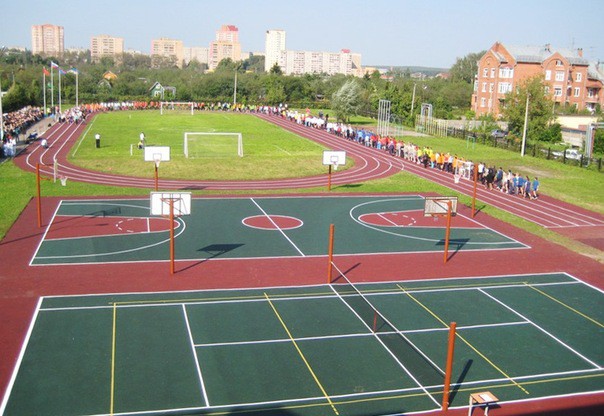 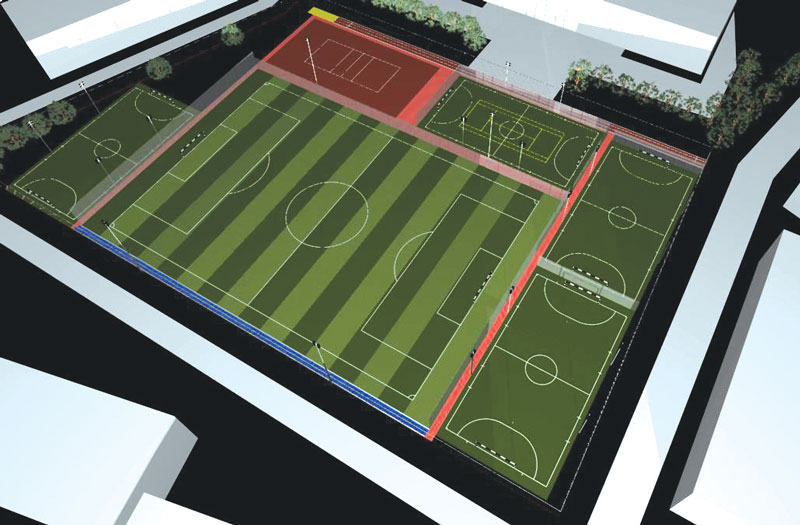 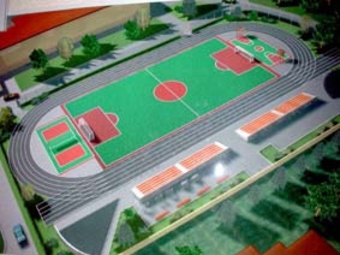 